             Italian Heritage Society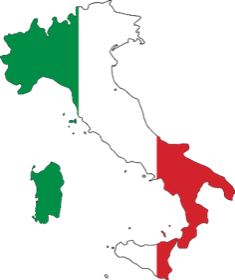                           OF  THE  MONTEREY PENINSULABook Submission GuidelinesThank you for your interest in submitting your own or your family member’s story to be included in our next book: Italian Americans: “We Don't Just Fish!”  Please review the guidelines below to make sure you have included all the information needed:  Each story should have a minimum of 500 words--maximum 2,500 words (2 to 10 pages) and include two or more photos as jpegs with captions; indicate photo placement in the story. Please ensure you have rights to all photos submitted. Send story as a word document printed in Times New Roman font size 14INCLUDE at the top of all stories: Full name of person (first, middle, last) Year of birth & Year of passing, if deceased  Occupation / Occupations            INCLUDE in the stories:Where was the person or you born? Where did they/you grow up?SUGGESTIONS for writing a story: How did their/your Italian upbringing affect who they/you becameWhat community contributions have they/you made? Who influenced them/you the most in their/your life?When submitting your story, please include: Author’s name and contact information--phone & email               PLEASE SUBMIT STORIES BY NOVEMBER 1, 2021When you're ready to submit your story, EMAIL it as a word doc with photo attachments to: italianheritagesocietymonterey@gmail.comAnnamarie (831) 375-1598     Judy (831) 375-7067Please also submit fishing stories that did not make it into our book ITALIAN FISHING FAMILIES OF MONTEREY.                 Help us spread the word!Check out our website: www.italianheritagemonterey.orgWe are an IRS-approved 501(c)3 Non-Profit organization (Federal Tax ID #51-0159447)